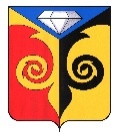 СОВЕТ ДЕПУТАТОВКУСИНСКОГО ГОРОДСКОГО ПОСЕЛЕНИЯЧелябинской областиР Е Ш Е Н И Е13.12.2023 года № 40                                                                             г. КусаО внесении изменений в решение Совета депутатов Кусинского городского поселения от 19.12.2018 года № 60«Об утверждении Положения  об  оплате труда Главы  Кусинского  городского поселения, депутата Совета депутатов Кусинского     городского поселения, осуществляющего свои   полномочия на постоянной  основе, муниципальных служащих органов местного самоуправления Кусинского городского поселения»	Руководствуясь  постановлением Правительства Челябинской области  от 30.12.2022 г. № 801-П «О нормативах формирования расходов бюджетов муниципальных округов, городских округов (городских округов с внутригородским делением), муниципальных районов, внутригородских районов, городских и сельских поселений Челябинской области на оплату труда депутатов, выборных должностных лиц местного самоуправления, осуществляющих свои полномочия на постоянной основе, и муниципальных служащих на 2023 год», в соответствии со статьей 18 Устава Кусинского городского поселения Совет депутатов Кусинского городского поселения  РЕШАЕТ:Внести в решение Совета депутатов Кусинского городского поселения  от 19.12.2018г. №60 «Об утверждении Положения об оплате труда Главы  Кусинского городского поселения,  депутата Совета депутатов Кусинского городского поселения,  осуществляющего свои полномочия на постоянной основе, муниципальных служащих  органов местного самоуправления  Кусинского городского поселения» (с изменениями от 27.11.2019 г. № 39, от 24.12.2020 г. № 57, от 22.12.2021 г. № 61, от 22.06.2022 № 34, от 23.12.2022 №55, от 24.11.2023 № 39) следующие изменения: 1) Приложение 1 изложить в новой  редакции – Приложение 1 к настоящему решению;     2) Приложение 2 изложить в новой  редакции – Приложение 2 к настоящему решению; 3) Приложение 3 изложить в новой  редакции – Приложение 3 к настоящему решению.2. Настоящее решение вступает в силу после дня его официального обнародования и распространяет свое действие на правоотношения, возникшие с 01.01.2024 года.Председатель Совета депутатов Кусинского городского поселения                                                    О.С. Чарина Приложение 1 к решению Совета депутатов Кусинского городского поселения от 13.12.2023 г№ 40Размеры денежного вознаграждения Главы Кусинского городского поселения, председателя Совета депутатов Кусинского городского поселенияПриложение 2 к решению Совета депутатов Кусинского городского поселения от 13.12.2023 г № 40Размеры должностных окладов муниципальных служащих органов местного самоуправления Кусинского городского поселенияПриложение 3к решению Совета депутатов Кусинского городского поселения от 13.12.2023 г № 40Размерыежемесячных надбавок за классный чин муниципальных служащих№ п/пНаименование должностейРазмер денежного вознаграждения (должностной оклад), руб.1.Глава Кусинского городского поселения98095(21048)2.Председатель Совета депутатов Кусинского городского поселения82 882(17 812)ГлаваКусинского городского поселенияА.В. Чистяков№ п/пНаименование должностейРазмер должностного оклада, руб.1Заместитель Главы Кусинского городского поселения16 188 2Начальник отдела органа местного самоуправления10685 3Заместитель начальника отдела органа местного самоуправления90584Ведущий специалист72955Специалист I  категории5 837ГлаваКусинского городского поселенияА.В. ЧистяковКлассный чин муниципальной службыГруппа должностей муниципальной службыРазмер ежемесячной надбавки за классный чин (в рублях)Действительный муниципальный советниквысшая1 класс – 6 3112 класс – 5 8243 класс – 5 336Муниципальный советникглавная1 класс – 4 8632 класс – 4 3673 класс – 3 888Советник муниципального образованияведущая1 класс – 3 5582 класс – 2 918Советник муниципальной службыстаршая1 класс – 2 4332 класс – 1 944Референт муниципальной службымладшая1 609ГлаваКусинского городского поселенияА.В. Чистяков